История Отечества10 классФрагмент урока«Россия в эпоху дворцовых переворотов»Этап урока: Проверка знаний по теме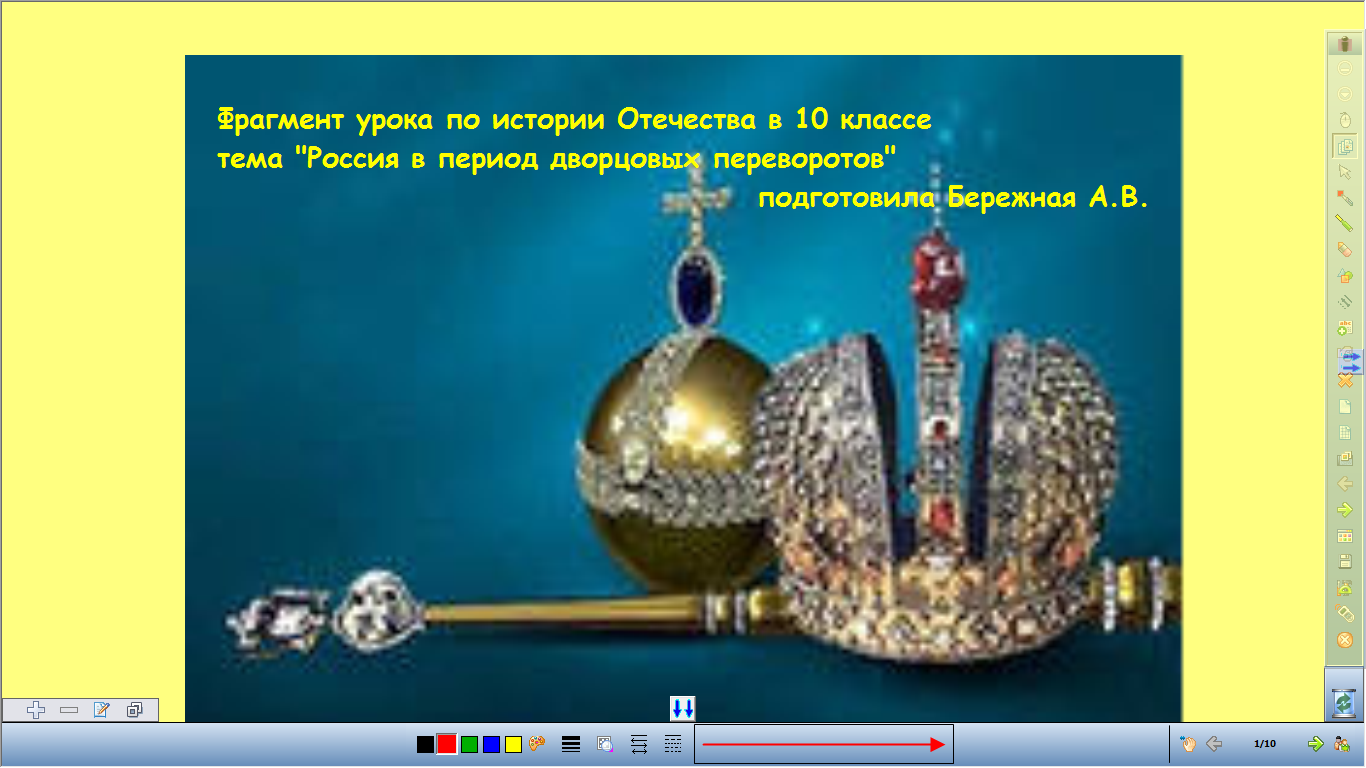 Лист № 1 Цель: Вспомнить, почему период истории России после Петра I назван «эпохой дворцовых переворотов», назвать причины дворцовых переворотов, какими силами и в чьих интересах они осуществлялись.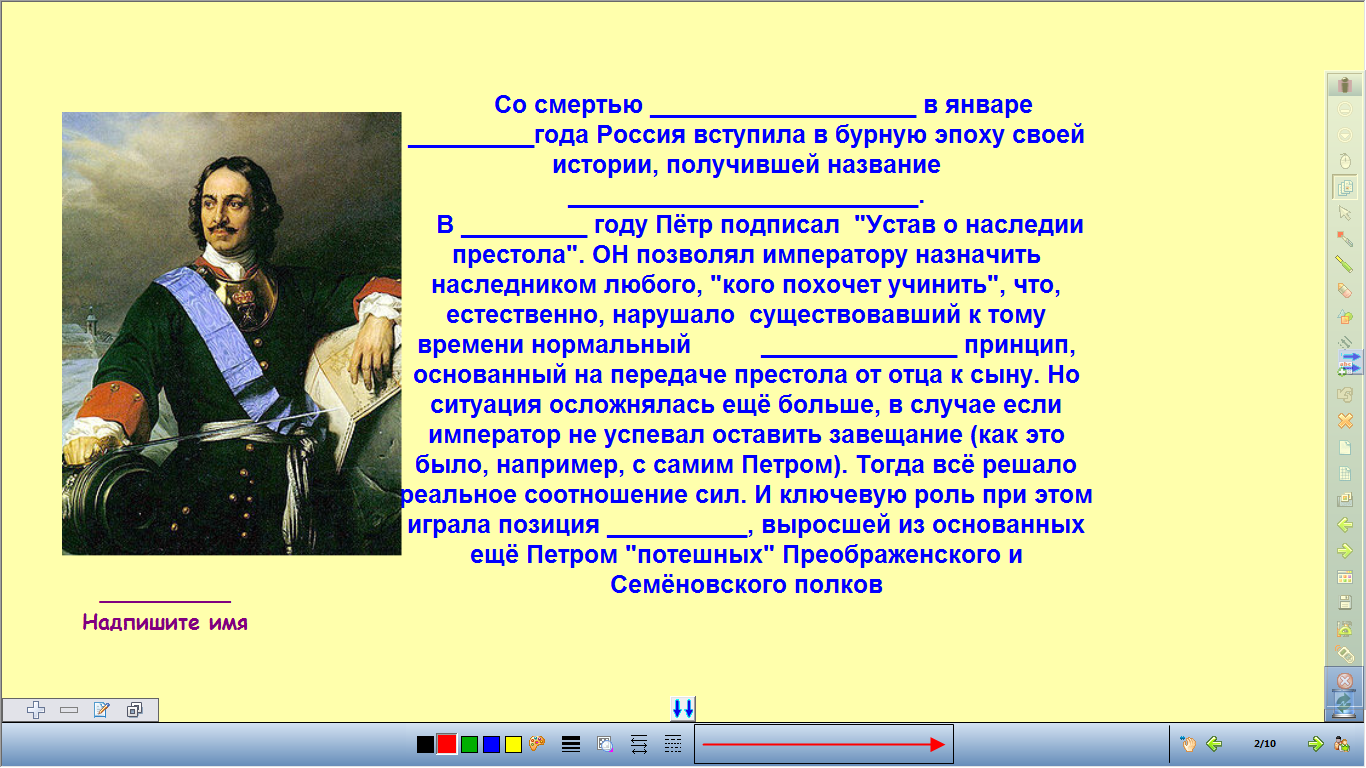 Лист № 2 Цель: Охарактеризовать правление Екатерины I, показать уровень  влияния А. Меншикова на её царствование.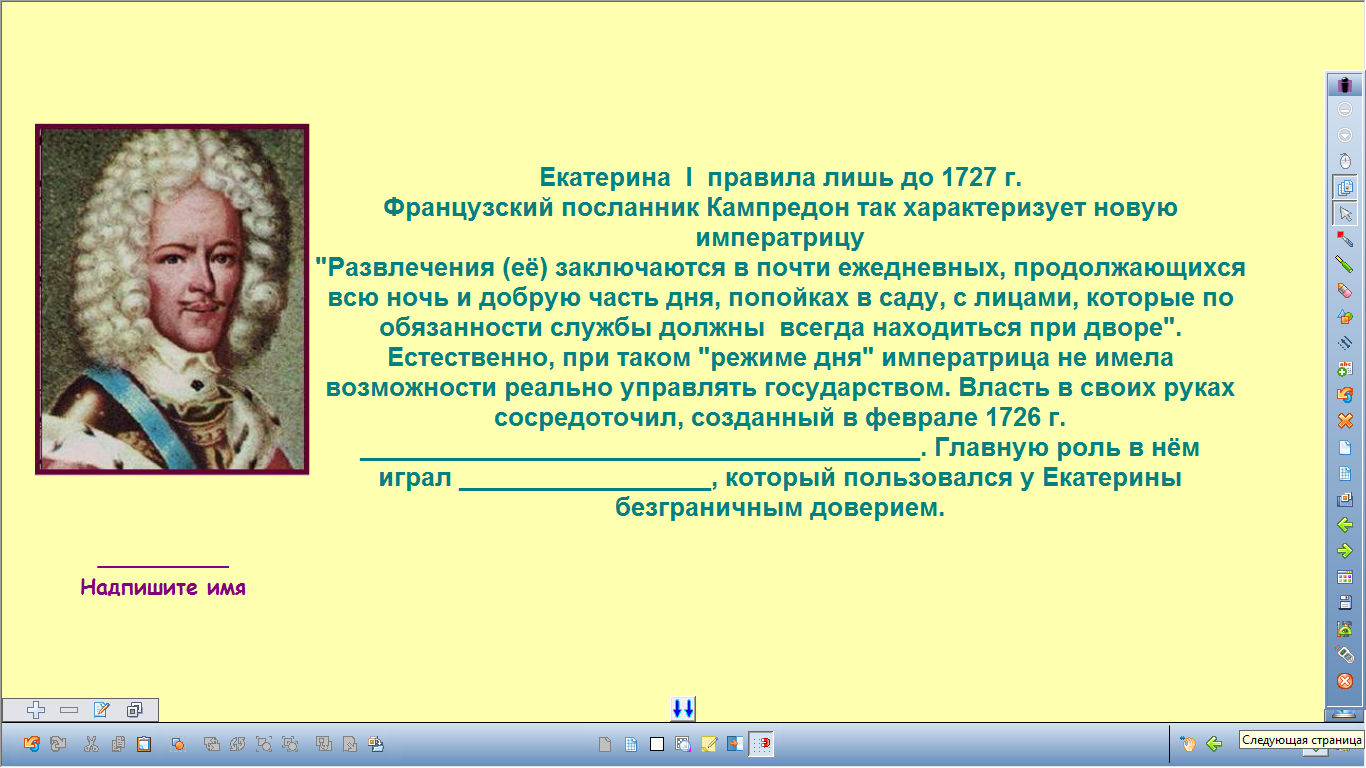 Лист № 3 Цель: Как проявился династический кризис на примере начала правления Анны Иоановны, влияния Верховного тайного совета и возможности смены формы правления в России.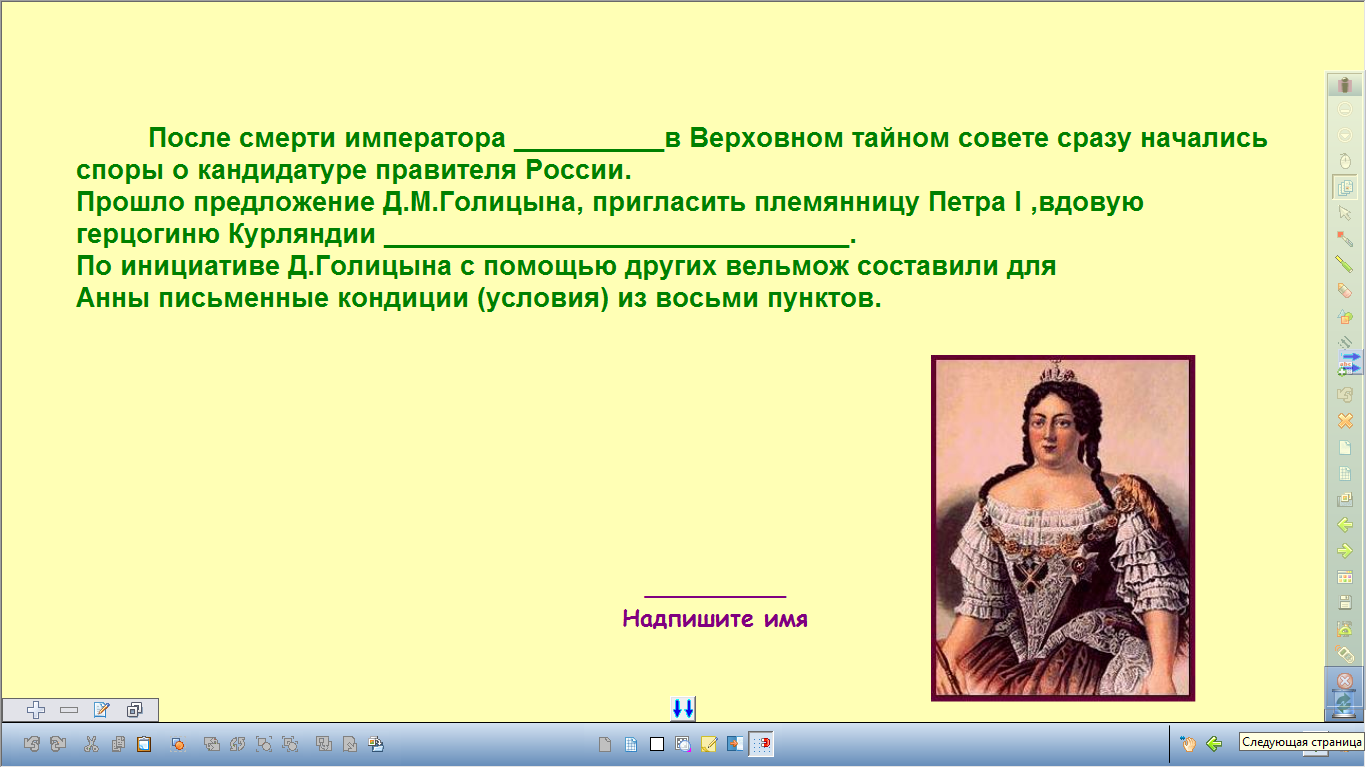 Лист № 4Цель: Выяснить условия кондиций и уровень ограничения царской власти. предположить форму правления, которая могла возникнуть в России 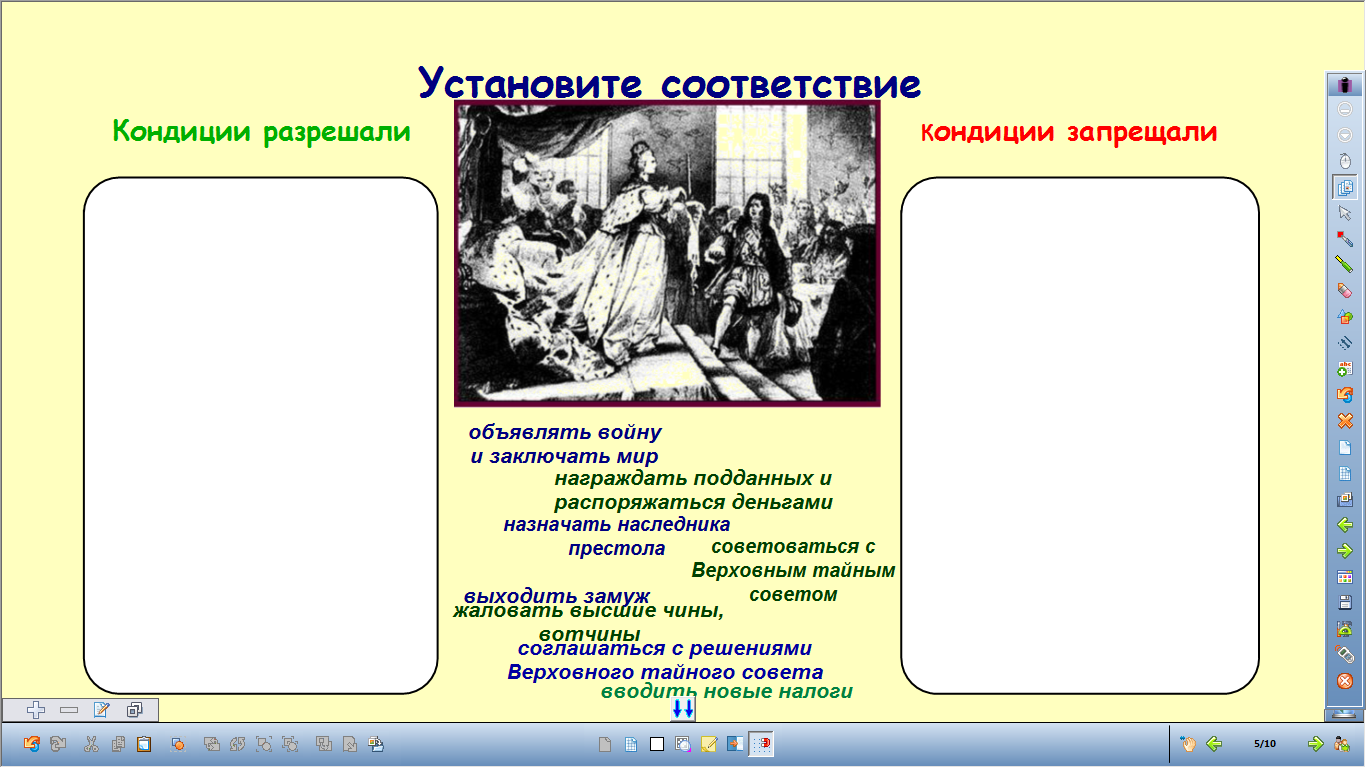 Лист № 5Цель: Соотнести изображения исторических личностей с  характеристикой, восстановить степень влияния на судьбы России наследных правителей, фаворитов и их противников 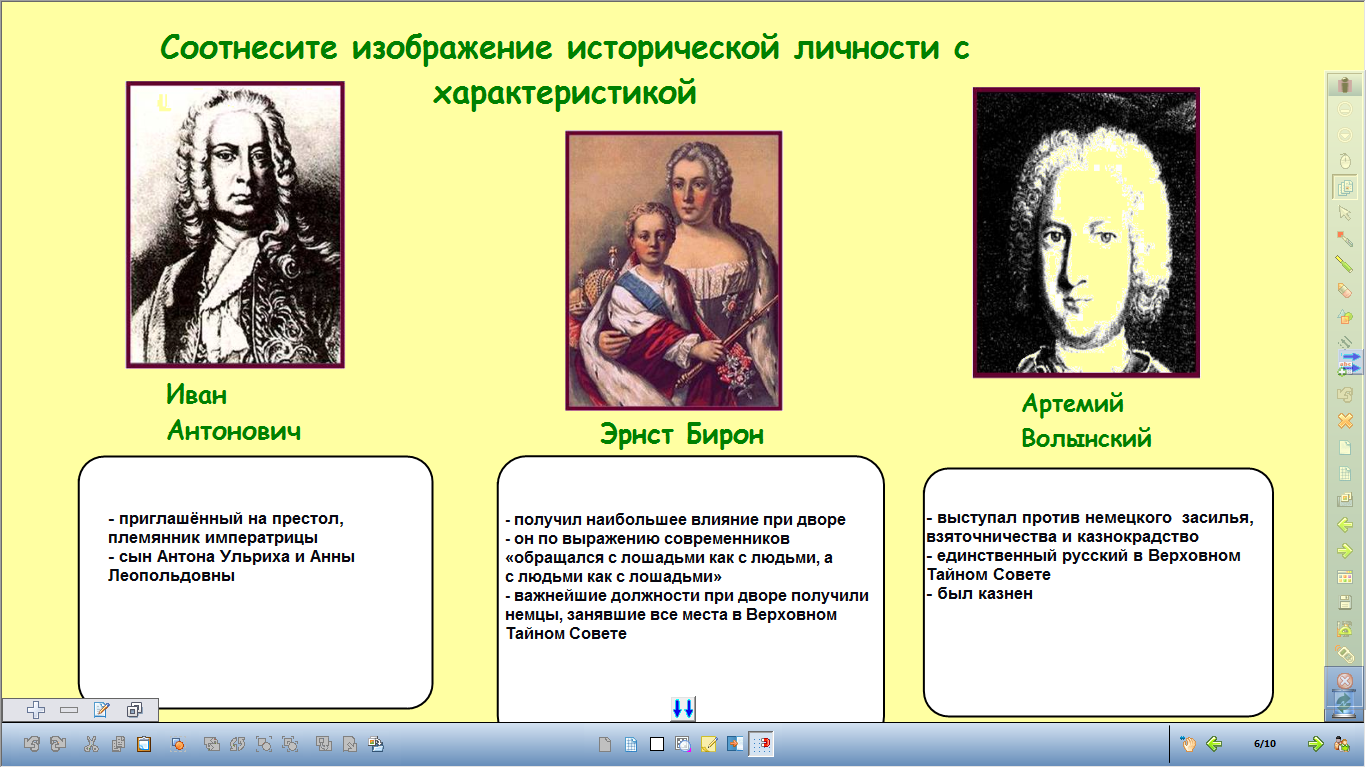 Лист № 6 Цель: Привести в соответствие периоды правления всех царедворствующих особ в период дворцовых переворотов.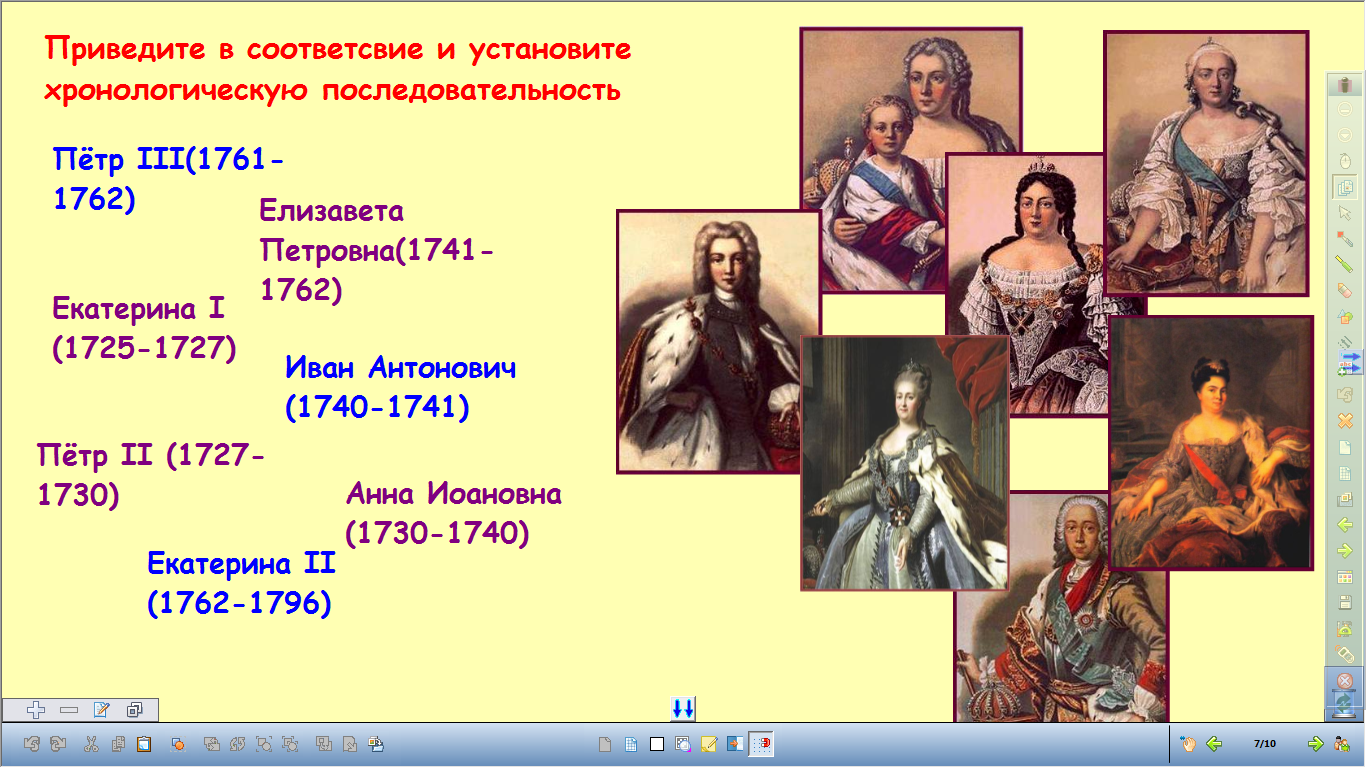 Лист № 7 Цель: выбрать дворянские вольности ,появившиеся в данный период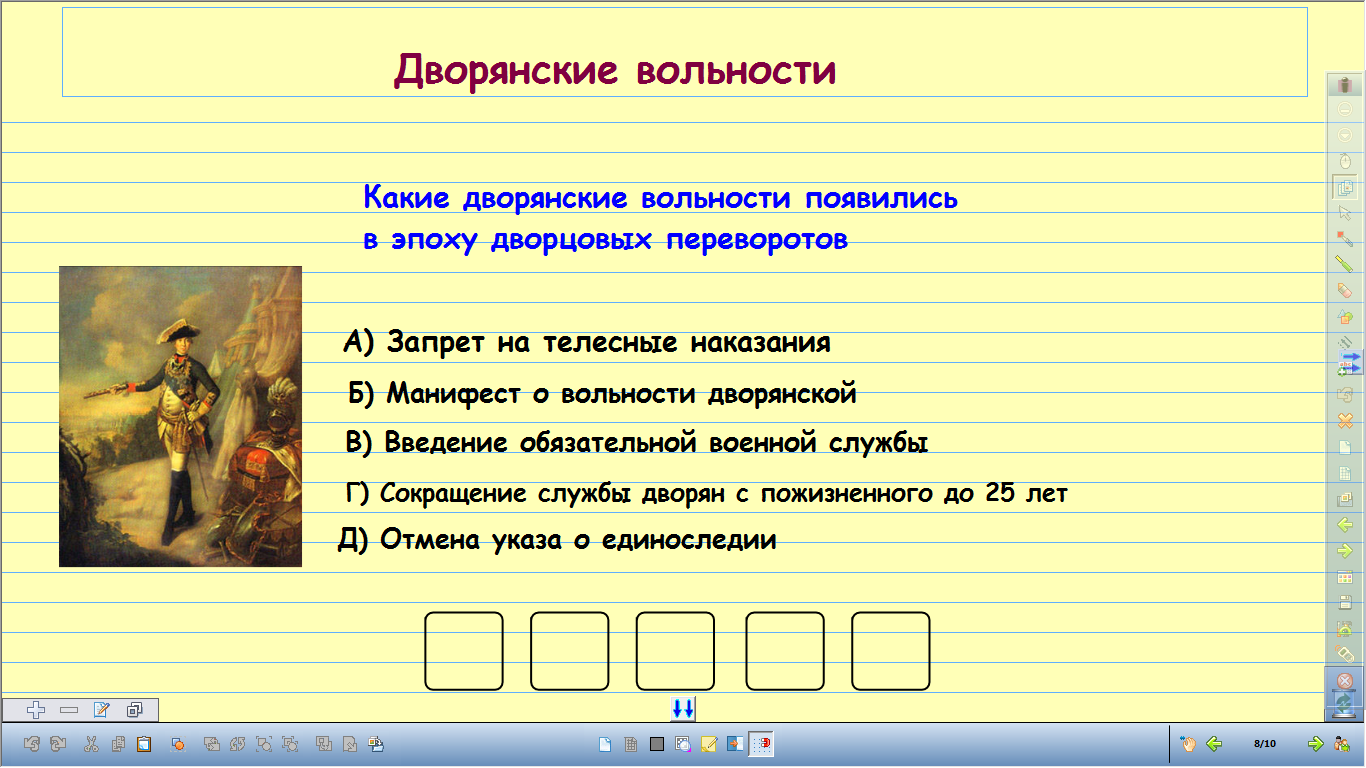 Лист № 8Цель: В игровой форме вспомнить ведущие понятия темы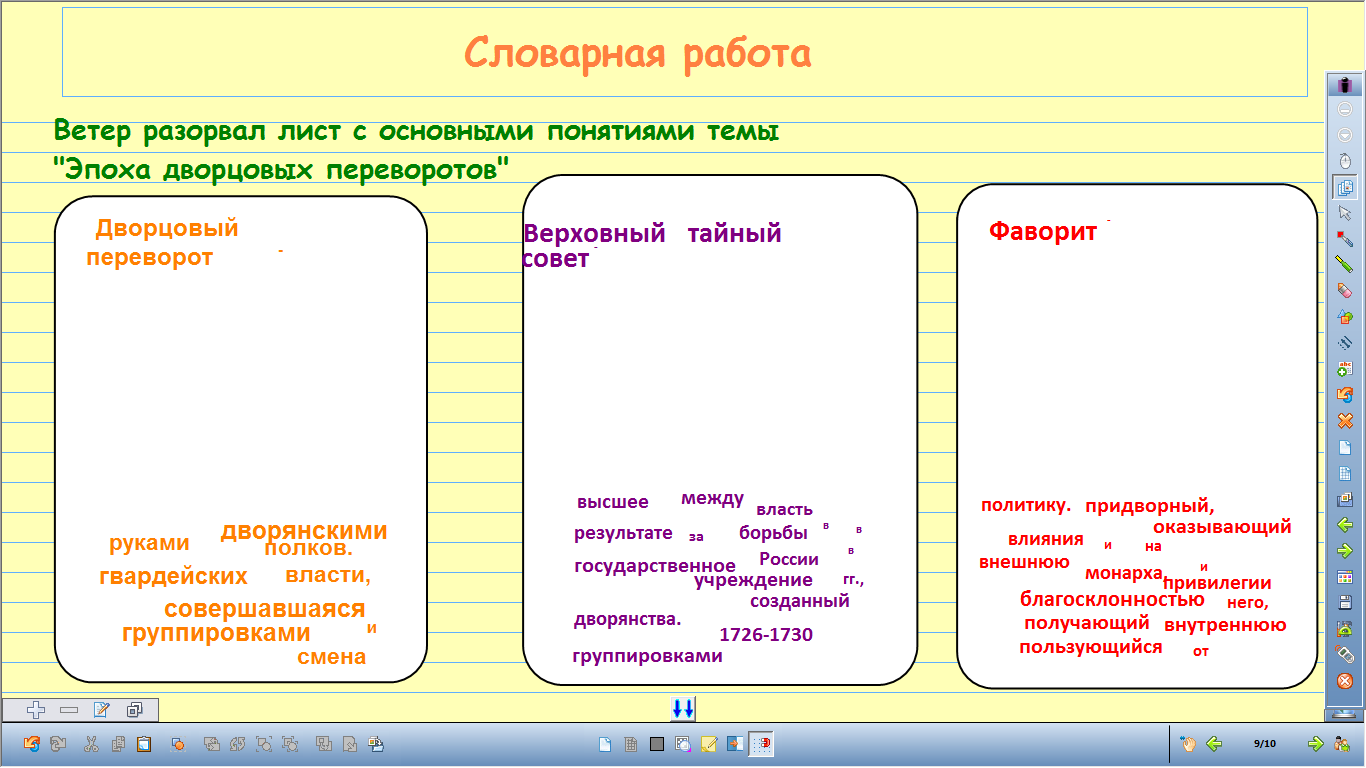 